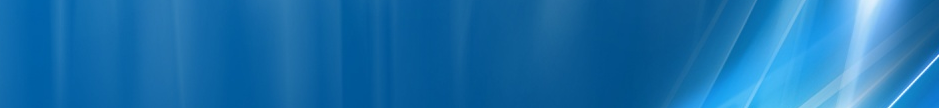 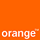 Cladirea Europe House a fost finalizata în anul 2002, cei de la Orange lansând acest site indoor la doar câteva zile dupa rebranduire (5 aprilie) – pe data de 22 aprilie 2002. Aici sunt sediile Orange / Microsoft / HP / AIG / Oracle...       Normal aici ar trebui sa aiba si Connex-ul un site 3350 Europa House... eu nu l-am vazut, dar nici nu l-am cautat atent !HW equipment (old)BTS G3.8 Medi indoor				   6 TRX          GSMBTS MBI3				   4 TRX          DCSBTS M5M				   2 TRX         MW Alcatel 9423UX      BI_502 BSC Dorobanti	   32 Mbps  |Se va desfiinta cand va fi gata FOSite masiv, DualBand (si probabil si cu 3G, dar nu am avut timp sa testez – trebuie sa o fac mai ales în Orange Shop, însa eu am ramas pe celalalt trotuar). Foarte probabil s-a început cu acel G3.8 Medi (care deja din 2004 avea 6 TRX pe 900MHz), apoi prin 2003 dupa liberearea licentei DCS au venit si au densificat si în 1800MHz instalând MBI3-ul (care deja din 2004 avea 4 TRX), iar recent – cred ca prin 2007 – au mai adaugat si acel M5M. Insa dupa cum vezi, acum ne lipsesc 2 TRX-uri pe 900MHz si cele 2 TRX-uri ale M5M-ului pe DCS, ori le-au scos sau poate ca sunt distribuite în alta parte (pe un alt sector – de exemplu la subsol în parking, mai ales M5M-ul)...SW configurationCelula 900MHz este configurata elegant : i se aplica un CRO de 12 dB, cuplat la un Temporary Offset de 10 dB timp de 40 de secunde, iar RxLevel_Access_Min i-a fost setat cu 2dB „peste” cel al stratului macrocelular! Asadar pe durata Penality Time celula nu va fi favorizata fata de macrocelule decât cu 4 dB – favorizarea crescând apoi la 14 dB dupa expirarea PenT-uluiBCCHLACCIDTRXDiverseDiverse85100191614H85, H87, H89, H122EDGE RAM -111 dBmCRO 12  /  TO 10  /  PenT 40617100491614H579, H582, H617, H621No EDGERAM -48 dBmBarredBA_List64 / 68 / 74 / 75 / 81 / 123  |  595 / 601 / 604 / 617RAR2Test 7 |GSM     EA  C  |  2Ter MB2                                   |DCS        EA  |  2Ter MB0T321260BSIC 10MT      |GSM    |DCSMS-TXPWR-MAX-CCH5                0PRP5DSF18BA       |GSM    |DCSBS-AG-BLKS-RES3                2CN       |GSM    |DCSCCCH configuration0                1RAI   |G103RAC  |G1CRH    |GSM      10